ANEXO 28MODELO – Planilha de acompanhamento contábil financeiro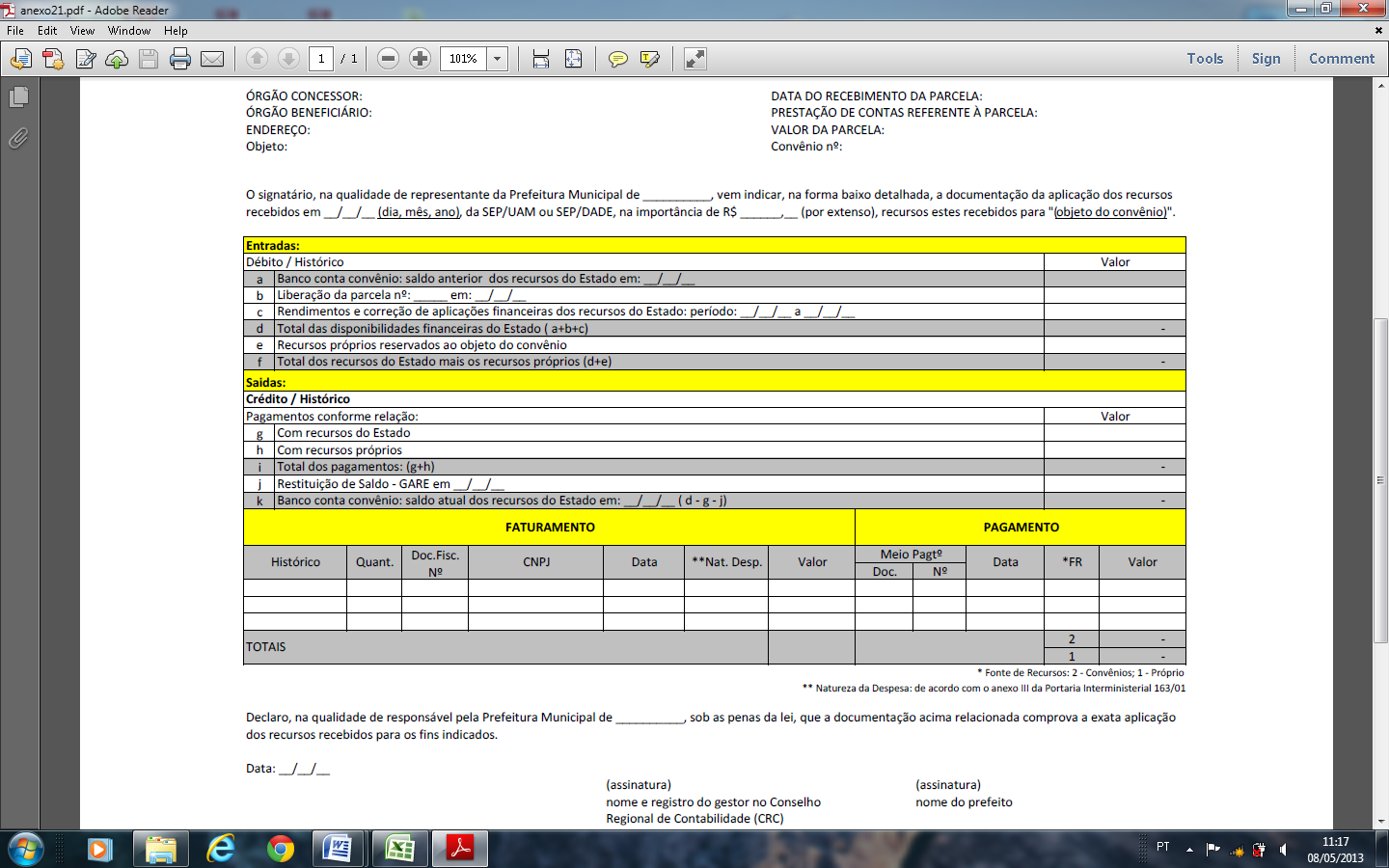 